ПОСТАНОВЛЕНИЕ11.10.2019                                                                                                               № 20/15О внесении изменений в административный регламент по предоставлению муниципальной услуги «Предоставление разрешения на строительство», утвержденный  постановлением Администрации города Глазова от 09.02.2017 № 20/3 На основании Федерального закона от 29.12.2004 № 191-ФЗ «О введении в действие Градостроительного кодекса Российской Федерации»,  Федерального закона от 29.12.2004 № 190-ФЗ «Градостроительный кодекс Российской Федерации», руководствуясь Уставом  муниципального образования «Город Глазов»,П О С Т А Н О В Л Я Ю:1. Внести в административный регламент по предоставлению муниципальной услуги «Предоставление разрешения на строительство», утвержденный постановлением Администрации города Глазова от 09.02.2017 № 20/3 следующие изменения:1.1. в  разделе I:1.1.1.дополнить пункт 1 третьим абзацем  следующего содержания:«Выдача разрешения на строительство  не требуется в случае: 1) строительства, реконструкции гаража на земельном участке, предоставленном физическому лицу для целей, не связанных с осуществлением предпринимательской деятельности, или строительства, реконструкции на садовом земельном участке жилого дома, садового дома, хозяйственных построек, определенных в соответствии с законодательством в сфере садоводства и огородничества;1.1) строительства, реконструкции объектов индивидуального жилищного строительства;2) строительства, реконструкции объектов, не являющихся объектами капитального строительства;3) строительства на земельном участке строений и сооружений вспомогательного использования;4) изменения объектов капитального строительства и (или) их частей, если такие изменения не затрагивают конструктивные и другие характеристики их надежности и безопасности и не превышают предельные параметры разрешенного строительства, реконструкции, установленные градостроительным регламентом;4.1) капитального ремонта объектов капитального строительства;4.2) строительства, реконструкции буровых скважин, предусмотренных подготовленными, согласованными и утвержденными в соответствии с законодательством Российской Федерации о недрах техническим проектом разработки месторождений полезных ископаемых или иной проектной документацией на выполнение работ, связанных с пользованием участками недр;4.3) строительства, реконструкции посольств, консульств и представительств Российской Федерации за рубежом;4.4) строительства, реконструкции объектов, предназначенных для транспортировки природного газа под давлением до 0,6 мегапаскаля включительно;4.5) размещения антенных опор (мачт и башен) высотой до 50 метров, предназначенных для размещения средств связи;5) иных случаях, если в соответствии с Градостроительным кодексом РФ, нормативными правовыми актами Правительства Российской Федерации, законодательством Удмуртской Республики о градостроительной деятельности получение разрешения на строительство не требуется.»;1.1.2. пункт 3.7. дополнить пунктом 3.7.1 следующего содержания:«3.7.1.Федеральный закон от 29.12.2004 № 191-ФЗ «О введении в действие Градостроительного кодекса Российской Федерации» Первоначальный текст документа опубликован в изданиях «Российская газета», N 290, 30.12.2004, «Собрание законодательства РФ», 03.01.2005, № 1 (часть 1), ст. 17, «Парламентская газета», № 5-6, 14.01.2005.»;1.1.3. пункт 4 изложить в следующей редакции:«Заявитель  -  физическое или юридическое лицо, обеспечивающее на принадлежащем ему земельном участке или на земельном участке иного правообладателя (которому при осуществлении бюджетных инвестиций в объекты капитального строительства государственной (муниципальной) собственности органы государственной власти (государственные органы), Государственная корпорация по атомной энергии «Росатом», органы управления государственными внебюджетными фондами или органы местного самоуправления передали в случаях, установленных бюджетным законодательством Российской Федерации, на основании соглашений свои полномочия государственного (муниципального) заказчика или которому в соответствии со статьей 13.3 Федерального закона от 29 июля 2017 года № 218-ФЗ "О публично-правовой компании по защите прав граждан - участников долевого строительства при несостоятельности (банкротстве) застройщиков и о внесении изменений в отдельные законодательные акты Российской Федерации» передали на основании соглашений свои функции застройщика) (далее – Заявитель),   строительство, реконструкцию, за исключением случаев, если в соответствии с нормативным правовым актом Удмуртской Республики подача заявления о выдаче разрешения на строительство осуществляется через иные информационные системы, которые должны быть интегрированы с единой информационной системой жилищного строительства, обратившиеся в  Управление, предоставляющее муниципальную услугу, или в Автономное учреждение Удмуртской Республики «Многофункциональный центр предоставления государственных и муниципальных услуг города Глазова» http://mfc-glazov.ru, или через «Единый портал государственных услуг Российской Федерации» -  www.gosuslugi.ru, или через информационную систему Удмуртской Республики «Региональный портал государственных и муниципальных услуг Удмуртской Республики» - http://uslugi.udmurt.ru, с запросом о предоставлении муниципальной услуги, выраженным в устной, письменной или электронной форме.»;1.2. в разделе II внести  следующие изменения:1.2.1. в пункте 11.1:1.2.1.1. подпункт 2 дополнить следующими словами «,в том числе соглашение об установлении сервитута, решение об установлении публичного сервитута, а также схема расположения земельного участка или земельных участков на кадастровом плане территории, на основании которой был образован указанный земельный участок и выдан градостроительный план земельного участка в случае, предусмотренном частью 1.1 статьи 57.3 Градостроительного кодекса РФ (далее – ГрК РФ);»1.2.1.2. подпункт 3 изложить в следующей редакции:«3)градостроительный план земельного участка, выданный не ранее чем за три года до дня представления заявления на получение разрешения на строительство, или в случае выдачи разрешения на строительство линейного объекта реквизиты проекта планировки территории и проекта межевания территории (за исключением случаев, при которых для строительства, реконструкции линейного объекта не требуется подготовка документации по планировке территории), реквизиты проекта планировки территории в случае выдачи разрешения на строительство линейного объекта, для размещения которого не требуется образование земельного участка;»;1.2.1.3.подпункт 4 изложить в следующей редакции:«4) результаты инженерных изысканий и следующие материалы, содержащиеся в утвержденной в соответствии с частью 15 статьи 48 ГрК РФ проектной документации: а) пояснительная записка;б) схема планировочной организации земельного участка, выполненная в соответствии с информацией, указанной в градостроительном плане земельного участка, а в случае подготовки проектной документации применительно к линейным объектам проект полосы отвода, выполненный в соответствии с проектом планировки территории (за исключением случаев, при которых для строительства, реконструкции линейного объекта не требуется подготовка документации по планировке территории);в) разделы, содержащие архитектурные и конструктивные решения, а также решения и мероприятия, направленные на обеспечение доступа инвалидов к объекту капитального строительства (в случае подготовки проектной документации применительно к объектам здравоохранения, образования, культуры, отдыха, спорта и иным объектам социально-культурного и коммунально-бытового назначения, объектам транспорта, торговли, общественного питания, объектам делового, административного, финансового, религиозного назначения, объектам жилищного фонда);г) проект организации строительства объекта капитального строительства (включая проект организации работ по сносу объектов капитального строительства, их частей в случае необходимости сноса объектов капитального строительства, их частей для строительства, реконструкции других объектов капитального строительства);»;1.2.1.4. подпункт 5 изложить в следующей редакции: «5) положительное заключение экспертизы проектной документации, в соответствии с которой осуществляются строительство, реконструкция объекта капитального строительства, в том числе в случае, если данной проектной документацией предусмотрены строительство или реконструкция иных объектов капитального строительства, включая линейные объекты (применительно к отдельным этапам строительства в случае, предусмотренном частью 12.1 статьи 48 ГрК РФ), если такая проектная документация подлежит экспертизе в соответствии со статьей 49 ГрК  РФ, положительное заключение государственной экспертизы проектной документации в случаях, предусмотренных частью 3.4 статьи 49 ГрК РФ, положительное заключение государственной экологической экспертизы проектной документации в случаях, предусмотренных частью 6 статьи 49 ГрК   РФ;»;1.2.1.5. подпункт 5.1 изложить в следующей редакции: «5.1) подтверждение соответствия вносимых в проектную документацию изменений требованиям, указанным в части 3.8 статьи 49 ГрК РФ, предоставленное лицом, являющимся членом саморегулируемой организации, основанной на членстве лиц, осуществляющих подготовку проектной документации, и утвержденное привлеченным этим лицом в соответствии с настоящим Кодексом специалистом по организации архитектурно-строительного проектирования в должности главного инженера проекта, в случае внесения изменений в проектную документацию в соответствии с частью 3.8 статьи 49 ГрК  РФ;»1.2.1.6. дополнить подпунктом 5.2  следующего содержания:«5.2) подтверждение соответствия вносимых в проектную документацию изменений требованиям, указанным в части 3.9 статьи 49 ГрК РФ, предоставленное органом исполнительной власти или организацией, проводившими экспертизу проектной документации, в случае внесения изменений в проектную документацию в ходе экспертного сопровождения в соответствии с частью 3.9 статьи 49 ГрК РФ;»;1.2.1.7. Дополнить подпунктами 10 и 11 следующего содержания: «10) копия решения об установлении или изменении зоны с особыми условиями использования территории в случае строительства объекта капитального строительства, в связи с размещением которого в соответствии с законодательством Российской Федерации подлежит установлению зона с особыми условиями использования территории, или в случае реконструкции объекта капитального строительства, в результате которой в отношении реконструированного объекта подлежит установлению зона с особыми условиями использования территории или ранее установленная зона с особыми условиями использования территории подлежит изменению;11) копия договора о развитии застроенной территории или договора о комплексном развитии территории в случае, если строительство, реконструкцию объектов капитального строительства планируется осуществлять в границах территории, в отношении которой органом местного самоуправления принято решение о развитии застроенной территории или решение о комплексном развитии территории по инициативе органа местного самоуправления, за исключением случая принятия решения о самостоятельном осуществлении комплексного развития территории.»;1.2.2. в пункте 11.1.1 слова  «2и 6»  заменить словами  «2-6, 8, 10 и 11»;1.2.3. в пункте 11.1.2 слова  «и 2.1» заменить словами «4 и 5»;1.2.4. пункты 11.2, 11.2.1, 11.2.2. исключить;1.2.5. Пункт 11.2.3 дополнить следующим предложением: «Документы, указанные в пункте 11.1 настоящего Регламента  направляются в электронной форме в Порядке, установленном Правительством Российской Федерации.»;1.2.6. пункт 11.3 изложить в следующей редакции:«11.3. Для внесения изменений в разрешение на строительство Заявитель направляет заявление о внесении изменений в разрешение на строительство (в том числе в связи с необходимостью продления срока действия разрешения на строительство) согласно Приложению № 4 к настоящему Регламенту – для юридических лиц, Приложению № 5 – для физических лиц.»;	1.2.7. подпункт 11.4 дополнить абзацем следующего содержания: «В случае приобретения застройщиком прав на земельный участок на основании соглашения о завершении строительства объекта незавершенного строительства и об исполнении застройщиком обязательств перед гражданами, денежные средства которых привлечены для строительства многоквартирных домов и права которых нарушены, включенными в реестр пострадавших граждан в соответствии с Федеральным законом от 30 декабря 2004 года № 214-ФЗ «Об участии в долевом строительстве многоквартирных домов и иных объектов недвижимости и о внесении изменений в некоторые законодательные акты Российской Федерации», либо приобретения застройщиком прав на земельный участок в порядке, предусмотренном статьями 201.15-1 и 201.15-2 Федерального закона от 26 октября 2002 года № 127-ФЗ «О несостоятельности (банкротстве)», подача заявления о внесении изменений в разрешение на строительство допускается в течение одного года с даты приобретения таких прав.»;1.2.8.Дополнить пунктом 11.4.3 следующего содержания: «11.4.3. В случае поступления заявления застройщика о внесении изменений в разрешение на строительство, кроме заявления о внесении изменений в разрешение на строительство исключительно в связи с продлением срока действия такого разрешения, для принятия решения о внесении изменений в разрешение на строительство необходимы документы, предусмотренные  пунктом 11.1. настоящего Регламента. Представление указанных документов осуществляется по правилам, установленным частями 11.1.1  и 11.1.2 настоящего Регламента.»;1.2.9. дополнить пунктом 11.6. следующего содержания:«11.6. Действие разрешения на строительство прекращается на основании решения Администрации города Глазова в случае:1) принудительного прекращения права собственности и иных прав на земельные участки, в том числе изъятия земельных участков для государственных или муниципальных нужд;2) отказа от права собственности и иных прав на земельные участки;3) расторжения договора аренды и иных договоров, на основании которых у граждан и юридических лиц возникли права на земельные участки;4) прекращения права пользования недрами, если разрешение на строительство выдано на строительство, реконструкцию объекта капитального строительства на земельном участке, предоставленном пользователю недр и необходимом для ведения работ, связанных с пользованием недрами.»;1.2.10. Пункт 14 изложить в следующей редакции:«14. Исчерпывающий перечень оснований для отказа в предоставлении муниципальной услуги.1. Основанием для отказа в выдаче разрешения на строительство является:1.1) отсутствие  документов, предусмотренных пунктом 11 настоящего Регламента;1.2) несоответствие представленных документов требованиям к строительству, реконструкции объекта капитального строительства, установленным на дату выдачи представленного для получения разрешения на строительство градостроительного плана земельного участка;1.3) несоответствие представленных документов требованиям проекта планировки территории и проекта межевания территории (за исключением случаев, при которых для строительства, реконструкции линейного объекта не требуется подготовка документации по планировке территории) - в случае выдачи разрешения на строительство линейного объекта;1.4) несоответствие представленных документов разрешенному использованию земельного участка;1.5) несоответствие представленных документов ограничениям, установленным в соответствии с земельным и иным законодательством Российской Федерации;1.6) несоответствие представленных документов, действующим на дату выдачи разрешения на строительство, требованиям, установленным в разрешении на отклонение от предельных параметров разрешенного строительства, реконструкции;1.7) отсутствие документации по планировке территории, утвержденной в соответствии с договором о развитии застроенной территории или договором о комплексном развитии территории (за исключением случая принятия решения о самостоятельном осуществлении комплексного развития территории) - если строительство, реконструкция объекта капитального строительства планируются на территории, в отношении которой органом местного самоуправления принято решение о развитии застроенной территории или решение о комплексном развитии территории по инициативе органа местного самоуправления;2) Основанием для отказа во внесении изменений в разрешение на строительство является:2.1) отсутствие в уведомлении о переходе прав на земельные участки, права пользования недрами, об образовании земельного участка реквизитов документов, предусмотренных подпунктами 1 – 4 пункта 11.4 настоящего Регламента;2.2) отсутствие правоустанавливающего документа на земельный участок, в случае если в Едином государственном реестре прав на недвижимое имущество и сделок с ним не содержатся сведения о правоустанавливающих документах на земельный участок;2.3) отсутствие документов, предусмотренных пунктом  11.1 настоящего регламента, в случае поступления заявления о внесении изменений в разрешение на строительство, кроме заявления о внесении изменений в разрешение на строительство исключительно в связи с продлением срока действия такого разрешения;2.4) недостоверность сведений, указанных в уведомлении о переходе прав на земельный участок, права пользования недрами, об образовании земельного участка;2.5) несоответствие планируемого размещения объекта капитального строительства требованиям к строительству, реконструкции объекта капитального строительства, установленным на дату выдачи градостроительного плана образованного земельного участка, в случае, предусмотренным частью 21.7 статьи 51 ГрК РФ.  При этом градостроительный план земельного участка должен быть выдан не ранее чем за три года до дня направления уведомления, указанного в пункте 11.4 настоящего Регламента;2.6) несоответствие планируемого размещения объекта капитального строительства требованиям к строительству, реконструкции объекта капитального строительства, установленным на дату выдачи представленного для получения разрешения на строительство или для внесения изменений в разрешение на строительство градостроительного плана земельного участка в случае поступления заявления о внесении изменений в разрешение на строительство, кроме заявления о внесении изменений в разрешение на строительство исключительно в  связи с продлением срока действия такого разрешения. В случае представления для внесения изменений в разрешение на строительство градостроительного плана земельного участка, выданного после получения разрешения на строительство, такой градостроительный план должен быть выдан не ранее чем за три года до дня направления заявления о внесении изменений в разрешение на строительство;2.7) несоответствие планируемого объекта капитального строительства разрешенному использованию земельного участка и (или) ограничениям, установленным в соответствии с земельным и иным законодательством Российской Федерации и действующим на дату принятия решения о внесении изменений в разрешение на строительство, в случае,  предусмотренном частью 21.7 статьи 51 ГрК РФ или в случае поступления заявления застройщика о внесении изменений в разрешение на строительство, кроме заявления о внесении изменений в разрешение на строительство исключительно в  связи с продлением срока действия такого разрешения.2.8) несоответствие планируемого размещения объекта капитального строительства требованиям, установленным в разрешении на отклонение от предельных параметров разрешенного строительства, реконструкции, в случае поступления заявления застройщика о внесении изменений в разрешение на строительство, кроме заявления о внесении изменений в разрешение на строительство исключительно в связи с продлением срока действия такого разрешения;2.9) наличие у Администрации города Глазова информации о выявленном в рамках государственного строительного надзора, государственного земельного надзора или муниципального земельного контроля факте отсутствия начатых работ по строительству, реконструкции на день подачи заявления о внесении изменений в разрешение на строительство в связи с продлением срока действия такого разрешения или информации органа государственного строительного надзора об отсутствии извещения о начале данных работ, если направление такого извещения является обязательным в соответствии с требованиями части 5 статьи 52 ГрК РФ, в случае, если внесение изменений в разрешение на строительство связано с продлением срока действия разрешения на строительство.2.10) подача заявления о внесении изменений в разрешение на строительство при условии, что со дня истечения срока действия разрешения на строительство до дня получения заявления застройщика о внесении изменений в разрешение на строительство прошло более трех лет.»;1.2.11. в третьем абзаце пункта 22.2.  цифры «11.2.1,»  исключить;1.2.12. приложение № 3 исключить1.2.13.  приложения № 4  и № 5 изложить в следующей редакции:«Приложение № 4 к Административному регламенту по предоставлению муниципальной услуги «Предоставление разрешения на строительство»Форма заявления о внесении изменений в разрешение на строительство, в том числе в связи с продлением срока действия такого разрешения для юридических лиц  (на бланке организации)   В Администрацию города ГлазоваЗаявлениео внесении изменений в разрешение на строительство, в том числе в связи с продлением срока действия такого разрешения    Прошу внести изменения в разрешение на строительство, реконструкцию, продлить 			(ненужное зачеркнуть)срок действия такого разрешения      наименование объекта         (в соответствии с разрешением на строительство)этап строительства                                                                                                                                                     (указывается в случае выделения этапа строительства)на земельном участке с кадастровым номером______________________, расположенном по адресу _______________________________________________________                                                                              (город, улица,  номер участка)Право на пользование землей закреплено____________________________________________                                                         (наименование документа)_________________________________________________________________________________________В случае внесения изменений в разрешение на строительство прошу _______________________________________________________________________________________________________________________________________________________________________________В случае внесения изменений в разрешение на строительство, в том числе в связи с продлением срока действия такого разрешения  продлить срок действия разрешения на строительство:в связи с (указываются причины нарушения установленного ранее срока продолжительности строительства). В настоящее время на объекте выполнены (перечисляются фактические объемы выполненных работ)________________________    __________________    _________________________      (должность)               		(подпись)                         (Ф.И.О.)«_____» _____________ 20_____ г.  М.П.Приложение № 5 к Административному регламенту по предоставлению муниципальной услуги «Предоставление разрешения на строительство»Форма заявления о внесении изменений в разрешение на строительство, в том числе в связи с продлением срока действия такого разрешения для физических лиц  Заявлениео внесении изменений в разрешение на строительство, в том числе в связи с продлением срока действия такого разрешения    Прошу внести изменения в разрешение на строительство, реконструкцию, продлить 			(ненужное зачеркнуть)срок действия такого разрешения      наименование объекта         (в соответствии с разрешением на строительство)этап строительства                                                                                                                                                     (указывается в случае выделения этапа строительства)на земельном участке с кадастровым номером______________________, расположенном по адресу _______________________________________________________                                                                              (город, улица,  номер участка)Право на пользование землей закреплено____________________________________________                                                         (наименование документа)_________________________________________________________________________________________В случае внесения изменений в разрешение на строительство прошу _______________________________________________________________________________________________________________________________________________________________________________В случае внесения изменений в разрешение на строительство, в том числе в связи с продлением срока действия такого разрешения  продлить срок действия разрешения на строительство:в связи с (указываются причины нарушения установленного ранее срока продолжительности строительства). В настоящее время на объекте выполнены (перечисляются фактические объемы выполненных работ)    __________________    _________________________                   (подпись)                         (Ф.И.О.)«_____» _____________ 20_____ г.  дата»;2. Настоящее постановление подлежит официальному опубликованию в средствах массовой информации. 3. Контроль за исполнением  настоящего возложить на заместителя Главы Администрации города Глазова по вопросам строительства, архитектуры и жилищно-коммунального хозяйства С.К.Блинова.Администрация муниципального образования «Город Глазов» (Администрация города Глазова)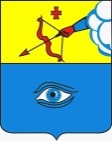  «Глазкар» муниципал кылдытэтлэн Администрациез(Глазкарлэн Администрациез)выданное  «  »года  за  № _____года  за  № _____года  за  № _____со сроком действия         «  со сроком действия         «  со сроком действия         «  со сроком действия         «  со сроком действия         «  »  года  годадо         «» года   В Администрацию города Глазова(фамилия)(имя отчество)(Паспортные данные)(Адрес)(Телефон)выданное  «  »года  за  № _____года  за  № _____года  за  № _____со сроком действия         «  со сроком действия         «  со сроком действия         «  со сроком действия         «  со сроком действия         «  »  года  годадо         «» годаГлава города ГлазоваС.Н. Коновалов